Contents					6 August 2020 Careers Newsletter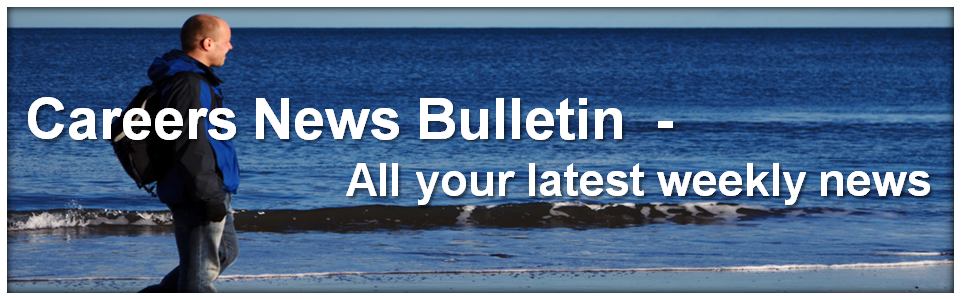 SPECIAL MESSAGE REGARDING EVENTS LISTED AND COVID-19Events listed are presented as reported from the home website at the time of collection from the news source. I strongly advise you check directly with the event organisers regarding the delivery of the event due to current restrictions.UNIUTS Undergraduate Options in Business and Management WebinarUTS Women in Engineering - WiEIT Scholarship Application WorkshopUniversity of Wollongong - South Western Sydney Early Admission ConsultationsWestern Sydney University Open Days Agenda University of Sydney – Become an Occupational TherapistUniversity of Sydney – Why study Exercise Physiology or Exercise Science?University of Notre Dame Sydney Online Open DayACU Talk with TeachersUndergraduate Physics Scholarships at Australian National University RMIT Virtual Open DayCSIRO National Science Week ChallengePathway To Medical School
Scholarships for Y12 Students Quantity SurveyorsUni of Newcastle Yr 12 Subject Spotlight - Early Offer Program
University of Newcastle – Joint Medical Program (JMP) 
St Andrew's College (University of Sydney) Scholars Program Applications Teacher Education Degrees Deakin University  CASPer Webinar
University of Tasmania Virtual Open Day Simulated UCAT Day Workshop: 2-Day programUni Survival GuideTAFETAFE Online ResourceMIGAS Pre-Apprenticeship Training ProgramCOLLEGESStudy Interior Design - Sydney Design School Info Session Brent Street Dance 3 Day Spring Intensive Workshop
AFTT Open Day . Film, Theatre, TVBachelor of Data Science at S P Jain The Hotel School Scholarships Shillington Education – Info SessionsAcademy of Interactive Entertainment (AIE) – Online Experience DayExcelsia College Early Offer Program – Music, Drama, ScreenPatricks Careers Academy Open DayJMC Online Open DayGENERALHarding Miller FoundationEntrepreneurship Education
Focused HSC Workshops From Senior Teachers and Exam Markers Teaching 101 – For High School StudentsTeach Incentive Scholarships - Get paid to studyAUG Sydney Education, Migration & Internship EXPO 2020Student Life in the Tertiary WorldHow to get Industry Experience While You are Still StudyingSchools in the Shoalhaven - Shoalhaven Education FundCountry Education Foundation Scholarships Guide 2020Country to Canberra Leadership CompetitionBottom of FormMeat and Livestock CareersSports People - Employment in SportCareers In Shipping5 Big Archaeology Discoveries to Watch for in 2020Choosi Futures Grant ProgramThe Ian Potter Cultural Trust GrantsEating for the PlanetUNIUTS Undergraduate Options in Business and Management Webinar20 August. 4pmLearn about your single and combined degree options as well as extra-curricular activities and internship opportunities within UTS Business School.In this webinar, we will take you through the many single and combined degree options open to you to prepare you for a rewarding career across every business sector.https://www.uts.edu.au/about/uts-business-school/what-we-do/upcoming-events-and-info-sessions/undergraduate/undergraduate-options-business-and-management-webinar-0UTS Women in Engineering - WiEIT Scholarship Application Workshop3 SeptemberFirst time writing a scholarship application? Unsure what to include? Join us for this workshop where we can answer your questions and help make sure you're on the right track.
We can't review your application before the deadline, but we might be able to give you some ideas of what to include! https://www.uts.edu.au/about/faculty-engineering-and-information-technology/events/wieit-scholarship-application-workshop-septemberUniversity of Wollongong - South Western Sydney Early Admission Consultations12 and 13 AugustEarly Admission applications for UOW are open now, and we’re here to help.If you have any questions about the application, need access to a computer to complete it online, or you’re not sure about what courses you should be applying for - register for this session so we can help you.For your convenience, we have divided the session into 30-minute blocks for you to choose from, but you’re welcome to stay as long as you need to.http://mkto.uow.edu.au/20200812-13-SWS-EAInfoSession_Registration.htmlWestern Sydney University Open Days Agenda15 and 16 August. 10am to 3pmSearch our full program below and plan your weekend to make the most of your virtual Open Day experience.
Sessions generally run for 1 hour, with some offered multiple times over the weekend for greater flexibility.Open Day is your opportunity to experience student life at Western and find out about our undergraduate courses, HSC True Reward Early Offer Program, entry pathways, our high performing student program – The Academy, student services, scholarships and much more. https://www.westernsydney.edu.au/openday/program.htmlUniversity of Sydney – Become an Occupational Therapist19 August. 4.30pmOccupational therapists are experts in the everyday. We help people overcome barriers that prevent them from doing the activities (occupations) that they want to do or need to do in their everyday lives. These barriers could be caused by disability, injury, health conditions, ageing or other life circumstances or they could be caused by the environments in which people live or work. Occupational therapists come from the perspective of “What matters to you?” not “What’s the matter with you?” We focus on what is most important for each individual, group or community we work with – so this makes a career in occupational therapy challenging, exciting and rewarding. Join us for this webinar and explore where a career in occupational therapy could take youhttps://uni-sydney.zoom.us/webinar/register/WN_0EDD-lDIQNmDAux0gNYqjQUniversity of Sydney – Why study Exercise Physiology or Exercise Science?20 August. 4pmA degree in Exercise Physiology or Exercise Science might sound fun, but where can it take you? How is being an Exercise Physiologist different from being a Physiotherapist? In this masterclass Associate Professor Kate Edwards will clear up some common confusions about studying sport/exercise degrees, and tell you why educating exercise professionals is so important for Australia’s future.https://www.sydney.edu.au/study/events-for-prospective-students/undergraduate.htmlUniversity of Notre Dame Sydney Online Open DaySaturday 12 September. 10am – 4pmIn a world transforming rapidly around you, the university you choose is more important than ever.Join our Virtual Open Day to learn more about your study options, speak with Academics and current students about university life, and find out why Notre Dame is the No.1 university in Australia for Skills Development.*https://www.notredame.edu.au/events-items/open-day-sydney-2020/open-day-sydney-2020ACU Talk with Teachers30 September. 6pm to 7pmJoin us online to hear from ACU alumni and learn about their experiences as early childhood, primary and secondary teachers. Take part in a Q&A session to get a real perspective on what it is like being a teacher in the 21st century.https://www.acu.edu.au/about-acu/events/2020/september/talk-with-teachers-onlineUndergraduate Physics Scholarships at Australian National University Scholarships and grants are provided to assist students with the cost of their studies.Scholarships vary in value and may be offered to cover some or all of the costs associated with tuition, accommodation, materials, cost of living and other expenses. The Conditions of Award for each scholarship stipulates what the scholarship may be used for.https://physics.anu.edu.au/study/scholarships/RMIT Virtual Open Day8 and 9 AugustDelve into the world of RMIT and see what we have to offer. Explore our buildings and campus and see all the amazing facilities.https://openday.rmit.edu.au/CSIRO National Science Week ChallengeTo Sunday 23 AugTo celebrate National Science Week, we’re challenging all Australians to find out what connects them to the ocean, wherever they live. From taking photos of local waterways to designing and building a water filter, you can explore your connection to the ocean as deeply as you’d like.Head to our National Science Week Challenge website to learn more, be inspired and get involved. Get involved at and watch the Challenge video.https://www.scienceweek.net.au/event/csiro-national-science-week-challenge/Pathway To Medical SchoolOnline classes, online 1:1 tutoring services and customised support remain available to our existing and new students. MedView specialises in delivering online education to aspiring medical students across Australia and New Zealand, and have been leading the way in medical school admissions support since 2007. For more information about how MedView can help with your continued education during the Covid-19 pandemic, get in touch with an Academic Advisor today.https://www.crimsoneducation.org/nz/our-services/medview/?utm_source=digital&utm_medium=paid_search&utm_campaign=SEM-Medview-Brand&utm_term=%2Bmedview&gclid=EAIaIQobChMI472TjNz-6gIVE38rCh0i2AywEAAYASAAEgKOb_D_BwE
Scholarships for Y12 Students Quantity SurveyorsCloses 31 OctoberApplications for 2020 are now open! AIQS offers a number of scholarships each year for Year 12 students who qualify for entry into a Quantity Surveying, Construction Economics, Construction Management (Economics) or other appropriate course at an AIQS accredited university in Australia.Of the scholarships offered, at least one Equity Scholarship will be awarded to a student experiencing educational disadvantages.We offer a limited number of scholarships for year 12 students who qualify for entry into an AIQS accredited course in Australia.The value of the scholarship is AU$5,000https://www.aiqs.com.au/scholarships-studentsUni of Newcastle Yr 12 Subject Spotlight - Early Offer ProgramWe believe that your ATAR doesn’t define who you are – it is your unique passions, abilities and ambitions that matter. Our Year 12 Subject Spotlight program rewards you with an early offer for your hard work and strong results in one or more subjects related to your degree. So, you can take some of the stress out of your final school exams, knowing your ATAR isn’t all that matters. There is no separate application for the program – simply apply through UAC and have UON listed as your first preference at midnight on December 16 2018 to qualify.  Choose your preferred degree from the drop-down menu below to see what subject marks you’ll need to receive an early offer.https://www.newcastle.edu.au/study/undergraduate/getting-in/entry-schemes/subject-performance-scheme

University of Newcastle – Joint Medical Program (JMP) Applications close 30 September 2020. Late applications will not be accepted under any circumstances.You need to have already registered and sat for UCAT.Applications will open mid-August. You will have the opportunity to review your application after it has been submitted. For details and instructions on how to apply, please download the online application instructions.https://www.newcastle.edu.au/joint-medical-program/how-to-apply
St Andrew's College (University of Sydney) Scholars Program Applications The St Andrew’s Scholars Program seeks young people with the capacity and commitment to realise their potential to lead their College, university, nation and world.Applications for our 2021 intake are now open. All applications must be received by 31 August 2020.Panel interviews (in-person) for those shortlisted will take place in Sydney on 25-26 September, 2020. Alternative arrangements may be undertaken for international students, or for interstate students if quarantine restrictions apply.The scholarships offered as part of the Program provide full fee relief and are awarded for the entire duration of each student’s undergraduate degree.Successful applicants will be exceptional young men and women who thrive academically, are engaged in life, and have the potential to make a significant positive contribution to College and, in the future, the wider community.https://www.standrewscollege.edu.au/scholars/Teacher Education Degrees Deakin University  CASPer WebinarDeakin CASPer test webinarWednesday 16 September. 5–6pm OnlineAre you interested in becoming a teacher and looking to start your studies at Deakin in 2021?
Students applying for teaching degrees at Deakin must successfully complete the CASPer test – an online situational judgement test that measures non-academic suitability for teaching.Join Professor Damian Blake, Head of School and School Manager Jo Collins to learn more about preparing for CASPer. The webinar will cover:how CASPer works and what to expect on test daywhich teaching courses require you sit to CASPerhelpful tips on how to prepare for the CASPer testupcoming CASPer dates, how to sign up and reserve a testwhy students are required to sit the testhow is CASPer assessed? What does this mean for you?https://www.deakin.edu.au/about-deakin/events/deakin-casper-test-webinar
University of Tasmania Virtual Open Day 28 to 30 AugustAn immersive and interactive online experienceOpen Day is your chance to learn everything about studying with us.This year, we’re offering an exciting virtual experience. It’s a great way to explore our campuses, access key information on our units, pathways, scholarships, and morehttps://www.utas.edu.au/open-daySimulated UCAT Day Workshop: 2-Day program16 August. 10am to 6pmand 17 October. 10am to 6pmAre you in year 10, 11 or 12 and considering a career in medicine or dentistry?Then you are invited to attend and participate in our "Simulated UCAT Day". This event will be conducted by the National Institute of Education in partnership in partnership with UCAT Preparation Australia, MICAS (Medical Interviews and Career Advice Services), & PTTI (ProTraining Tutorial Institute). The workshop was primarily designed to cover fundamental techniques in navigating all five sections of the UCAT test and also participants to gain a better understanding of their own level of preparedness for the test. However, over the course of the years the program has evolved into a much more comprehensive and holistic exercise, which not only achieves its primary goal, but it is also exposing students to a wealth of knowledge about all other aspects of the journey into a medical degree. The latest update has seen the program grow into a 2-Day event as the sheer amount of content covered was too great to fit into a 1-day program. https://www.nie.edu.au/ucat-courses/simulated-ucat-day-workshopUni Survival GuideNearly all your needs and all the answers to your questions in great blogs in one place.https://cef.org.au/university-survival-guide/TAFETAFE Online ResourceTake a look at the new online resources to make it easy to guide you about your study and career options. It's also a great resource for parents.Click here to see more.MIGAS Pre-Apprenticeship Training ProgramMIGAS specialises in skilled and traditional trade apprenticeships and traineeships. That means we are always looking for people interested in pursuing a career in trade related industries such as:Air-conditioning and refrigerationAutomotiveBuilding and constructionElectricalEnergyEngineeringManufacturingMiningTelecommunicationsWarehousing, transport and logisticsTo enquire about this role or other currently advertised positions, please phone our recruitment on 1300 464 427.https://www.migas.com.au/apprenticeships/COLLEGESStudy Interior Design - Sydney Design School Info Session On Campus Wednesday 2 September 2020 6pmOn Campus Thursday 8 October 2020 1pmFind out everything you need to know about our flexible courses and career support. Our Director, Amanda Grace will introduce you to our unique philosophy, passionate Educators and industry focused approach to learning. Ask all the questions you need to make an informed decision.https://sydneydesignschool.com.au/information-sessions/Brent Street Dance 3 Day Spring Intensive Workshop28, 29, 30 SeptemberEach day starts at 9:00amwith an industry leading dance teacher/choreographer. Each class is one hour in length and there are six classes per day for each group of students (students are divided into age groups). The day concludes at 4:00pm.On the final day, the students (and any interested parents) enjoy an industry talk by a current performing arts professional. Participation certificates are awarded on the final day of the workshop.Please note, this program is suitable for 7 – 18 year old students of intermediate to advanced level.https://brentstreet.com.au/workshop/spring-intensive-2020/
AFTT Open Day . Film, Theatre, TV19 September. 10am to 3pmExperience Australia’s most exciting creative arts academy, where taking risks is expected, pushing boundaries is encouraged, and collaboration is key.If you’re searching for information about a career in Film, Acting or Stage Management then join us and learn how to build your creative future. You'll be able to hear from our Heads of Department, find out more about the student admissions process, take a video tour of the facilities and have your questions answered live!https://www.aftt.edu.au/events/open-days/online-open-dayBachelor of Data Science at S P Jain Global demand for data science and computing expertise exceeds supply, with predictions of a major shortage of analysts for at least the next 10 years. For graduates in Data Science, this presents a high potential employment opportunity.SP Jain’s Bachelor of Data Science (BDS) is a 3-year undergraduate program designed to prepare graduates who can conduct data-driven investigations and visual and advanced analytics by acquiring and managing data of all types. Through this program, students will develop an in-depth understanding of data science and the techniques for analysis of quantitative and qualitative data to arrive at solutions. They will be able to identify patterns in order to predict trends from analysing data of various sectors such as manufacturing, banking and finance, retail and healthcare.https://www.spjain.edu.au/programs/undergraduate/bachelor-of-data-scienceThe Hotel School Scholarships Now openAre you passionate about a career in Hospitality and Tourism? Then we want to hear from you.2020, your pathway could be through The Hotel School’s scholarship program.Our degrees are fully online and when campuses open again study can be completed on any of The Hotel School campuses. Sydney, Melbourne or Brisbane.Enquire now and talk to our course advisors about applications.https://hotelschool.scu.edu.au/apply/scholarships/Shillington Education – Info Sessions10 September.6pmAt Shillington, we’re proud of our personable and passionate approach. We’d love to meet and show you why!Join us for an upcoming Info Session to learn about our mission, watch an interactive demonstration of design software and creative thinking techniques, meet teachers, chat with graduates, view a wide variety of student portfolios. Register here:https://www.shillingtoneducation.com/au/graphic-design-course/info-sessions-and-graduation/Academy of Interactive Entertainment (AIE) – Online Experience Day28 NovemberIf you have ever wanted to study 3D animation, game design or VFX for film online with AIE then our Online Experience Day is an ideal opportunity to find out more!Course overview sessions will be running on the range of online courses in 3D animation, game art, game programming and game design offered by AIE. You will get to participate in workshops, guest speaker talks and much more. Have a question? Don’t worry, pop by and one of our friendly staff from AIE online will be more than happy to assist.With classes starting all the time, starting your career as a game developer or 3D animator has never been easier. Register now for this FREE online event.https://aie.edu.au/aie_event/online-experience-day/Excelsia College Early Offer Program – Music, Drama, ScreenThe Excelsia College Early Offer Program is an opportunity for talented artists to celebrate and be rewarded for their dedication in the areas of Music, Drama or Screen Production.If you are currently in Year 12, the early offer program gives you the peace of mind and assurance of securing a place to study the Bachelor of Music, Bachelor of Dramatic Art or Bachelor of Screen Production before you sit your HSC exams!Please review the criteria below and fill the enquiry form on this page to apply for the program.1. Ask your Performing Arts Teacher or School Coordinator/Teacher to complete the School Reference Form. ( We understand that due to the current COVID-19 situation you might not be able to get a School Reference in that case please fill in the enquiry form in this page).2. Complete an online application here (Don't forget to include your School Reference Form, Passport or Birth Certificate, and Year 11 and 12 school reports. If you have any queries please email earlyoffer@excelsia.edu.auhttps://excelsia.edu.au/apply/early-offer-program/Patricks Careers Academy Open Day15 August. 10am to 2pmLevel 7, 451 Pitt St (Manning Building), SydneyPCA is now open for Scholarship/Early Entry Interviews on-campus from Monday to Friday, 10am to 8pm. Parents are welcome to join students. Contact: Jacob Munday, Marketing and Recruitment Manager M: 0450 291 797 E: jacobm@pca.edu.auhttps://www.pca.edu.au/JMC Online Open Day15 August. 12.00◣  Hear directly from Heads of Department about our Music & Songwriting, Animation & Games, Design, Audio, Film and Entertainment Management courses
◣ Take a virtual tour of the campus
◣ Join live Q+A sessions about our courses, admissions, early entry and more
◣ Meet our Creative Scope team who will share insights into work opportunities in the creative industries
◣ Hear from current students about on-campus life, exchange and internship opportunities
◣ Learn why JMC has been ranked #1 for student satisfaction amongst all private creative institutions in Australia*
◣ Hear and speak to Alumni about their career journey
◣ Why you should back yourself and your creative future
◣ Info on our Early Entry programhttps://pages.jmcacademy.edu.au/Aug20OOD_CSRegos.htmlGENERALHarding Miller FoundationA unique scholarship program for high potential girls from low socioeconomic circumstancesWhen you educate a girl you break the vicious cycle of poverty. Girls supported with equipment, money for resources and tutoring and coaching will be much more likely to complete high school and undertake further education after school. A girl will earn up to 25% more income for each year of additional education. She is more likely to invest in her children’s education and wellbeing and support their studies. The education and success of girls will lead to a more prosperous and responsible society. It will also stimulate economic growth. The education can raise families out of poverty, and accelerate economic development. It has a multiplier effect like no other. The work that the Harding Miller Education Foundation does is part of a community working toward the success of three of the United Nations’ Sustainable Development Goals. Find out more here.https://www.hardingmillereducationfoundation.org.au/Entrepreneurship EducationOur team firmly believe that each one of us can unlock our entrepreneurial potential and gain the skills necessary to succeed. We’ve seen thousands of students reach their goals and potential and this is now your opportunity to do the same.Study on the stunning East Coast of Australia. Enjoy beautiful sun and surf filled days and progress your career with Entrepreneur Education. We look forward to nurturing your ambition and helping you reach your goals and potential.https://www.entrepreneur.edu.au/
Focused HSC Workshops From Senior Teachers and Exam Markers September/OctoberSit with expert HSC teachers and exam markers in the lead-up to the final examsFor the last 14 years, our focused workshops have helped tens of thousands of students just like you improve their results in the final exams. These workshops are held across 22 of the largest HSC subjects.
As each exam is worth 50% of your final mark, we can provide you with the knowledge, skills and confidence to achieve your potential in these vital exams.https://inspired.edu.au/focused-hsc-workshops/Teaching 101 – For High School Students6, 11, 13, 17, 18, 20 AugustAre you a senior high school student interested in a future career in teaching?Find out more about entry requirements, what it’s like to teach in NSW public schools and the incredible scholarships on offer this year.School principals, careers advisers, teachers and parents are also encouraged to register for this session.Sessions run to Thursday 20 August. Register to find your preferred date and time.https://www.eventbrite.com.au/e/high-school-students-tickets-110573807234Teach Incentive Scholarships - Get paid to studyThe NSW Department of Education aims to be the best educational system in Australia and one of the finest in the world. To ensure our students have access to world-class educators we offer a number of scholarship programs for future teachers. These programs will be opening later this year.Sign up to be alerted when scholarships open.https://teach.nsw.edu.au/getpaidtostudyAUG Sydney Education, Migration & Internship EXPO 202028 August. 1pm to 5pmBlock your date as AUG Australia is bringing you a Virtual Education Expo!‘SHAPE YOUR FUTURE’ at AUG Virtual Education Expo!ONE-STOP EVENT for all of your study and immigration enquiries!Top 5 reasons to join our event:Direct consultation with prestigious university’s representativesHuge scholarships available*Expert advice on visa and immigration**Amazing prizes giveaway*Free admission tickethttps://augstudy.com/eventbrite-event/aug-virtual-education-expo-2020/Student Life in the Tertiary WorldChoosing what to study and where to study is really just the tip of the iceberg. Once you've finally made the big decision and turned up for your first day, student life is everything that follows. Your time as a student is a whole lot more than just showing up to class and displaying a diploma on your wall. Rather, it's about the complete picture and what you get out of your experience, including minor ups and downs and the general challenges that come with taking time out to complete post-compulsory education.https://www.gooduniversitiesguide.com.au/study-information/student-lifeHow to get Industry Experience While You are Still StudyingIt’s never too early to start thinking about getting your foot in the door. University can be a tad overwhelming for new students but once you’ve become settled, it’s a good idea to keep an eye out for any workplace opportunities.Whether it’s through an internship, volunteering, work experience or a combination of all three, getting ahead is entirely possible while you’re still studying.https://www.gooduniversitiesguide.com.au/education-blogs/career-guidance/how-to-get-industry-experience-while-youre-still-studyingSchools in the Shoalhaven - Shoalhaven Education FundThe Shoalhaven Education Fund (SEF) was established to provide much needed financial assistance and support to local youth to help them achieve their post high school education, training and vocation aspirations. We recognise that the cost of regional students pursuing their post high school goals is often much greater than those of their metropolitan counterparts and that sometimes these costs can be prohibitive.https://cef.org.au/foundations/shoalhaven/Country Education Foundation Scholarships Guide 2020A scholarship can help you get on your way to achieving your further study dreams by covering the costs of textbooks, course fees, equipment, accommodation and living costs.Scholarships are not just about money either – the application process will give you vital skills that will transfer when it comes to applying for jobs and will make you a great candidate. Another thing you will gain from a successful scholarship application is confidence. The knowledge that a panel of people believe in your skills and ability will drive you for years.Search and apply for scholarships right here with CEF’s Scholarship Guide. And remember, you’ll never know if you don’t give it a go!https://cef.org.au/scholarships-guide/andhttps://cef.org.au/student-support/search-for-scholarships/Country to Canberra Leadership Competition The competition closes 4 September LIFTING US UP – How can women and girls empower each other and their communities in times of uncertainty and change?Top of FormWRITTEN ENTRIES: Your answer should address the following question: “LIFTING US UP – How can women and girls empower each other and their communities in times of uncertainty and change?”
(Note, there is a 400-600 word limit, excluding any references).
VIDEO ENTRIES: Paste a YouTube link to your video in your application Your video should address the following question: “LIFTING US UP – How can women and girls empower each other and their communities in times of uncertainty and change?”
(Note, videos must be kept between 3-4 minutes in length. If you wish to keep your video private, you can make it ‘unlisted’ so it can only be viewed by those with the link.)Bottom of Formhttp://countrytocanberra.com.au/leadership-competition/Meat and Livestock CareersThe meat and livestock industry plays a huge role in Australia's wealth creation. Be part of it. Use this site to find more information on different jobs and opportunities. To apply for a role at MLA, select the role from our list of current opportunities and ‘apply’ to create a profile and submit your application. You can register your details and set up a job alert for future opportunities.https://www.mla.com.au/about-mla/careers-at-mla/#Sports People - Employment in Sport Established in 1996, Sportspeople was the first agency in Australia to offer a specialised sport recruitment service. Today Sportspeople remains a highly specialised agency offering a range of recruitment services to the broader sport, fitness and aquatics sector throughout Australia and New Zealand.http://www.sportspeople.com.auCareers In ShippingThe shipping industry plays a vital role in international trade and in the economic progress of most countries. Because of its international involvement and operations it is different in many respects from other industries. Because of this it offers interesting and diverse career opportunities.Shipping operates in a keenly competitive international market and as the growth in international trade increases and ships to carry the trade are in greater demand, career prospects also improve.Employment opportunities arise for bright young people with or without their higher school certificate or university degrees. On-the-job training is available for everyone to learn about the shipping industry. Positions also become available for graduates or those who already have professional qualifications. The shipping industry attracts a wide range of disciplines including accounting, IT, customer service, marketing, logistics and international business. In more specialised sectors of the industry, ship chartering and broking skills are often in demand.https://shippingaustralia.com.au/careers-in-shipping/5 Big Archaeology Discoveries to Watch for in 2020New discoveries in the Valley of the Kings, looted art from Venezuela and evidence that humans were in Central America more than 20,000 years ago are just some of the stories Live Science will be watching out for in 2020.https://www.livescience.com/archaeological-discoveries-to-watch-for-2020.htmlChoosi Futures Grant ProgramCloses 31 October 2020Choosi is passionate about helping to make a healthier Australia and as part of this commitment, we developed the annual Choosi Futures Grant Program – a financial assistance of $5,000 that’s offered to one lucky student enrolled in a full-time, accredited Australian education institution studying a certificate, diploma, degree, or traineeship in any of the following areas: Medicine, Health Sciences & Healthcare, and/or Specialist Healthcare.https://www.choosi.com.au/grantsThe Ian Potter Cultural Trust GrantsCloses 8 SeptemberThe Cultural Trust is committed to encouraging excellence and supporting a vibrant, world-class arts scene in Australia. The Cultural Trust offers grants up to $10,000 to assist talented emerging and early career artists to take up professional development opportunities, usually overseas.We support applicants who can demonstrate both initiative and exceptional talent, together with an ability to convert their ambitions to reality. In particular, we are looking for well-researched and planned projects that make the most of the time spent overseas. https://www.ianpotterculturaltrust.org.au/apply-for-a-grant/Eating for the Planet18 August. 6.30pmIs it possible to feed a future population of 10 billion people a healthy diet within planetary boundaries?Four years ago, this question was posed to a group of doctors and dieticians from all over the world, and their response became the Planetary Health Diet – a way of eating created by scientists to bring together the health needs of humans with what our planet can afford.By exploring simple food principles, the Planetary Health Diet charts a way to solve major health issues, and balance human needs with our impact on the environment in the age of climate change. Join public health advocate and CEO of VicHealth Sandro Demaio for a keynote talk, followed by a panel discussion with Alexandra Jones from The George Institute for Global Health, clinical dietician Jennifer Cohen and director of That Sugar Film, Damon Gameau as they discuss how we can all eat better and contribute to a healthier world.https://www.eventbrite.com.au/e/eating-for-the-planet-registration-112385018616?aff=cfiwhatson